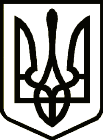 УкраїнаНОВГОРОД – СІВЕРСЬКА МІСЬКА РАДАЧЕРНІГІВСЬКОЇ ОБЛАСТІ(тридцять п’ята сесія VIIІ скликання)РІШЕННЯ21 грудня 2023 року                                                                                          № 1064             Про затвердження протоколурозподілу земельних ділянокВідповідно до ст. 9 Закону України «Про порядок виділення в натурі                 (на місцевості) земельних ділянок власникам земельних часток (паїв)», керуючись ст. ст. 26, 59 Закону України «Про місцеве самоврядування                       в Україні», міська рада ВИРІШИЛА:1. Затвердити протокол засідання комісії з самоврядного контролю                  за використанням та охороною земель у населених пунктах Новгород-Сіверської міської ради  від 13 грудня 2023 року № 1 щодо розподілу земельних ділянок між власниками земельних часток (паїв), що додається. 2. Затвердити протокол засідання комісії з самоврядного контролю                  за використанням та охороною земель у населених пунктах Новгород-Сіверської міської ради  від 13 грудня 2023 року № 2 щодо розподілу земельних ділянок між власниками земельних часток (паїв), що додається. 3. Затвердити протокол засідання комісії з самоврядного контролю                  за використанням та охороною земель у населених пунктах Новгород-Сіверської міської ради  від 13 грудня 2023 року № 3 щодо розподілу земельних ділянок між власниками земельних часток (паїв), що додається. 4. Затвердити протокол засідання комісії з самоврядного контролю                  за використанням та охороною земель у населених пунктах Новгород-Сіверської міської ради  від 13 грудня 2023 року № 4 щодо розподілу земельних ділянок між власниками земельних часток (паїв), що додається. 5. Контроль за виконанням рішення покласти на постійну комісію міської ради з питань земельних відносин та екології.Міський голова								Л. Ткаченко